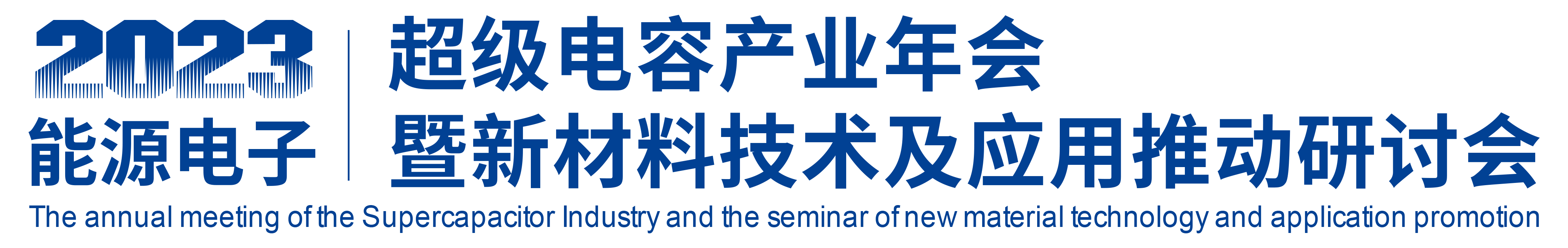 会议日程安排  （日程动态更新完善中，以会议当日发布为准）2023年10月27日 星期五（报到日）2023年10月28日 星期六（上午）2023年10月28日 星期六（下午）2023年10月28日 星期六（晚上）2023年10月29日 星期日（上午）2023年10月29日 星期日（下午）2023年10月30日 星期一时 间内 容地点08:00-24:00参会代表报到、领取资料古田山庄迎宾楼时 间内 容08:00-08:30播放暖场视频、大会宣传片2023能源电子—超级电容产业年会暨新材料技术及应用推进研讨会主会场2023能源电子—超级电容产业年会暨新材料技术及应用推进研讨会主会场08:30-09:10开幕致辞部委领导 致辞院士 致辞地方政府代表 致辞企业代表 致辞09:10-09:30政策解读：《能源电子解读》09:40-10:00中国超级电容产业发展、材料国产化、市场应用行业分析报告10:00-10:10《中国超级电容器产业技术路线图》等发布仪式10:10-10:30合影 茶歇10:30-10:40应用示范宣贯10:40-11:00双碳目标下综合发展实践--福建龙岩市11:00-11:10签约仪式11:10-11:20优秀案例分享11:20-11:35超级电容技术创新优秀企业报告11:35-11:50超级电容技术创新优秀企业报告11:50-13:00自   助  午   餐2023能源电子—超级电容产业年会暨新材料技术及应用推动研讨会平行论坛2023能源电子—超级电容产业年会暨新材料技术及应用推动研讨会平行论坛2023能源电子—超级电容产业年会暨新材料技术及应用推动研讨会平行论坛13:00-14:00企业冠名对接会专场1签名会1企业冠名对接会专场2签名会214:00-17:30主会场：超级电容产业推进论坛（技术创新、产业推进、应用推动专场）高峰论坛主会场：超级电容产业推进论坛（技术创新、产业推进、应用推动专场）高峰论坛14:00-17:30论坛1：能源电子及双碳专场（政策、技术、应用案例等方向）论坛2：超级电容产业与绿色金融论坛1、投融资机遇分析及实践经验分享---创投机构负责人2、投融资尽职调研介绍（技术及产业方向）3、项目路演14:00-17:30论坛3：超级电容技术学术论坛主题：锂离子超级电容器论坛4：超级电容技术学术论坛主题：超级电容器关键材料低成本制备技术14:00-17:30论坛5：超级电容相关系统、设备、检测认证论坛论坛6：应用对接会（闭门）13:00-17:30茶歇、展览展示、新书签名会茶歇、展览展示、新书签名会晚宴主题：不忘初心 红色传承晚宴主题：不忘初心 红色传承时 间内 容18:00-20:301、答谢晚宴18:00-20:302、2023产业颁奖仪式18:00-20:303、2023优秀论文颁奖仪式18:00-20:304、古田红色歌舞节目表演18:00-20:305、行业交流2023能源电子—超级电容产业年会暨新材料技术及应用推进研讨会平行论坛2023能源电子—超级电容产业年会暨新材料技术及应用推进研讨会平行论坛2023能源电子—超级电容产业年会暨新材料技术及应用推进研讨会平行论坛08:00-09:00企业冠名对接会专场3签名会3企业冠名对接会专场4签名会409:00-11:30主会场：超级电容产业推进论坛（技术创新、产业推进、材料国产化推进专场）高峰论坛主会场：超级电容产业推进论坛（技术创新、产业推进、材料国产化推进专场）高峰论坛09:00-11:30论坛7：能源电子新材料论坛（相关新材料方向）论坛8：超级电容技术学术论坛主题：电解液、隔膜、集流体和其他材料09:00-11:30论坛9：超级电容技术学术论坛主题：混合型电容器与反应过程论坛10：超级电容技术学术论坛主题：多孔炭材料及其产业化应用09:00-11:30论坛11：超级电容技术学术论坛主题： MXene基储能材料论坛12：招商推介会专场08:00-11:30茶歇、展览展示、新书签名会茶歇、展览展示、新书签名会11:30-13:00自   助   午   餐自   助   午   餐2023能源电子—超级电容产业年会暨新材料技术及应用推进研讨会平行论坛2023能源电子—超级电容产业年会暨新材料技术及应用推进研讨会平行论坛2023能源电子—超级电容产业年会暨新材料技术及应用推进研讨会平行论坛14:00-17:00论坛13：钠离子电池与炭材料研究与应用论坛（材料、技术、应用方向）论坛14：标准、知识产权、科技成果、人才论坛（材料、技术、应用方向）14:00-17:00论坛15：超级电容技术学术论坛主题：超级电容器储能机理及失效分析论坛16：超级电容技术学术论坛主题：双电层电容器及其应用18:00-20:00自   助   晚   餐自   助   晚   餐考察交流考察交流08:30-16:00企业参观、交流考察参会代表返程参会代表返程